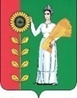 АДМИНИСТРАЦИЯ СЕЛЬСКОГО ПОСЕЛЕНИЯ БОГОРОДИЦКИЙСЕЛЬСОВЕТДОБРИНСКОГО МУНИЦИПАЛЬНОГО РАЙОНАЛИПЕЦКОЙ ОБЛАСТИРАСПОРЯЖЕНИЕ23.03.2020                        ж.д.ст.Плавица                                    18-рОб утверждении  состава  Совета профилактики, в том числе по делам несовершеннолетних и защите их прав при администрации  сельского поселения Богородицкий  сельсовет Добринского муниципального района Липецкой области и плана мероприятий на 2020год     В целях профилактики правонарушений, в том числе  среди несовершеннолетних и защите их прав на территории сельского поселения Богородицкий сельсовет Добринского муниципального района Липецкой области, руководствуясь Федеральным законом от 06.10.2003 года № 131-ФЗ «Об общих принципах организации местного самоуправления в Российской Федерации», Федеральным законом  от 23.06.2016г. № 182-ФЗ «Об основах системы профилактики правонарушений в Российской Федерации», Уставом сельского поселения Богородицкий сельсовет, администрация сельского поселения Богородицкий сельсовет        ПОСТАНОВЛЯЕТ:                                                                        1.Утвердить состав Совета профилактики правонарушений, в том числе по делам несовершеннолетних и защите их прав при администрации  сельского поселения Богородицкий сельсовет Добринского муниципального района Липецкой области, согласно приложения 1.2.Утвердить план мероприятий на 2020год (приложение 2)3. Настоящее постановление вступает в силу со дня его официального обнародования.4. Контроль за исполнением настоящего распоряжения оставляю за собой.Глава администрациисельского поселения Богородицкий сельсовет                                                      А.И.ОвчинниковПриложение 1к постановлению администрациисельского поселения Богородицкий сельсоветот 23.03.2020г. № 18-рСостав Совета профилактики правонарушений, в том числе по делам несовершеннолетних и защите их прав при администрации                           сельского поселения Богородицкий сельсовет                                           Добринского муниципального района Липецкой областиПредседатель Совета:  Овчинников Александр Иванович  – глава сельского поселения Богородицкий сельсоветСекретарь Совета: Бессонова Людмила Васильевна –старший специалист 1 разряда администрации сельского поселенияЧлены Совета: Бобкова Ольга Ивановна – заместитель директора по воспитательной работе МБОУ гимназии им.И.М.Макаренкова с.Ольговка  Глотова Елена Васильевна – заведующая Богородицкой сельской библиотеки -МБУК «Добринская  ЦБС», филиал № 4Свинцова Алла Николаевна  -директор МАУК «Богородицкий ПЦК»   Бредихин Иван Сергеевич   -старший уполномоченный участковый ОМВД России по Добринскому району	                Приложение 2                                                                 к распоряжению  администрации                                сельского поселения                                                              Богородицкий сельсовет                                                           от 23.03.2020 № 18-рПлан                                                                                                                                        мероприятий Совета профилактики правонарушений, в том числе по делам несовершеннолетних и защите их прав при администрации                           сельского поселения Богородицкий сельсовет                                           Добринского муниципального района Липецкой области на 2020годБахтина Наталия Александровна  - депутат Совета депутатов сельского поселения, член постоянной комиссии по вопросам законности, правовым вопросам, работе с депутатами,  вопросам местного самоуправления и по делам семьи, детства, молодежи№ п/пНазваниемероприятияСодержаниеСрокипроведения1Осуществлять мероприятия по более раннему выявлению неблагополучных семей, не обеспечивающих надлежащего воспитания детей. Выявлять факты жестокого обращения с несовершеннолетними.Пропаганда здорового образа жизни и жизненных ценностейВ течении                   года2Принимать участие в проведении профилактических рейдов  с правоохранительными органами Добринского района, комиссией по делам несовершеннолетних и защите их прав, отделом опеки и попечительства администрации Добринского     районаПрофилактика правонарушений                  и организация отдыха детей, молодёжи,борьба с наркоманией и токсикоманией,посещение неблагополучных семей, пропаганда здорового образа жизни,посещение школьников, проверка посещаемостиВ течении всего года3Совместно с ДНД   проводить    рейды по проверке посещения молодежных дискотек и мест частых сборов молодежиСодействие в охране общественного порядка в поселенииЕжемесячно4Проверка лиц, состоящих на   учете ОМВД России по Добринскому районуПрофилактика наркомании и правонарушений2 раза в год5Содействовать в организации и проведении тематических бесед, диспутов   для подростков по пропаганде здорового образа жизни  Здоровый образ жизни и организация досуга,патриотическое воспитание молодежи,борьба с наркотикамиПо планам работы    ДК   и  МБОУ гимназии с.Ольговка6Оказывать содействие в проведении разъяснительной работы по профилактике наркомании, токсикомании с целью реализации программ и методик, направленных на формирование законопослушного поведения несовершеннолетних. Здоровый образ жизниПо планам работы    ДК   и  МБОУ гимназии с.Ольговка7Проведение мероприятий по профилактике преступности и наркомании в подростковой среде (спектакли, концерты, конкурсы и т.д.Профилактика правонарушенийПо планам работы    ДК   и  МБОУ гимназии с.Ольговка8Привлечение несовершеннолетних к участию в спортивно-массовых мероприятияхПропаганда здорового образа жизниВ течении года